Table1 : List of Bioactive Compounds in ethanolic extract of Ocimum tenuiflorum  (KT)Table 2: Docking studies between the phytocompounds of KT and biofilm protein of S. aureus (3TIP)Table 3: LIGPLOT analysis depicting the major interacting amino acid residuesTable 4: CABS-FLEX analysis showing the major alterations in the interacting residues in presence of phytocompoundsR/T (min)Name of the CompoundPercentage AbundanceMolecular FormulaMW (g/mol)3D Structure4.4Eugenol0.31C10H12O2164.2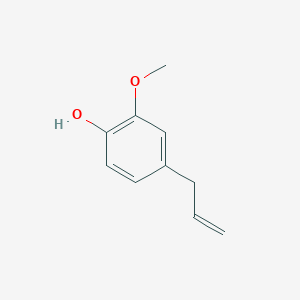 4.69Thymol13.67C10H14O150.22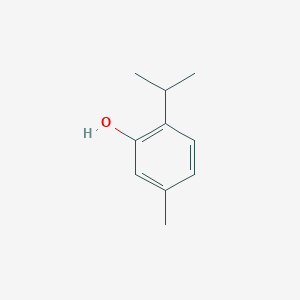 5.06Caffeic Acid 12.83C9H8O4180.16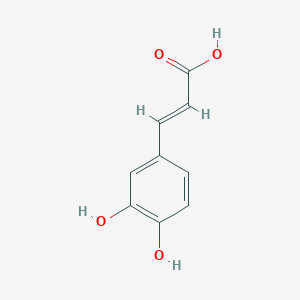 7Gallic Acid 0.61C6H2(OH)3COOH170.12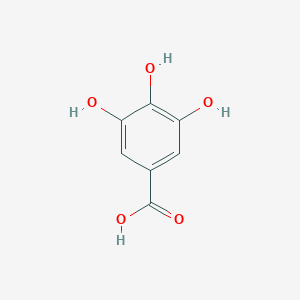 7.5Cinnamic Acid6.05C9H8O2148.16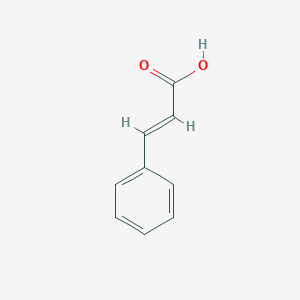 7.78P-Coumaric Acid7.7C9H8O3164.16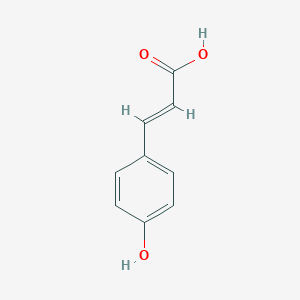 8.94Rosmarinic Acid2.07C18H16O8360.3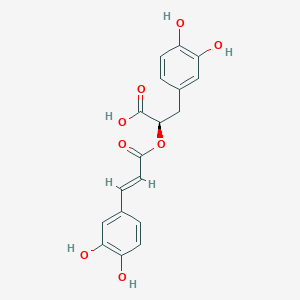 9.33Ursolic Acid7.4C30H48O3456.7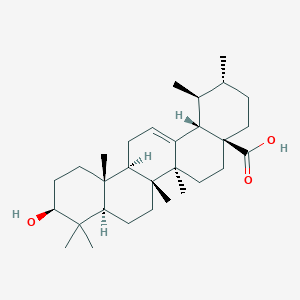 9.78Oleanolic Acid6.09C30H48O3456.7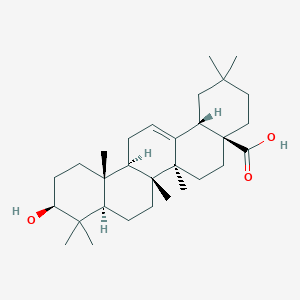 10.43Linalool20.48C10H18O154.25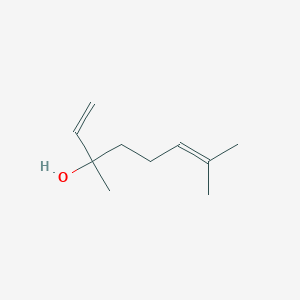 10.84β-Caryophyllene0.17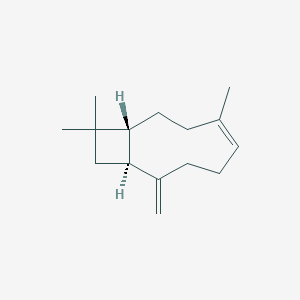 11.19Carvacrol1.49C10H14O150.22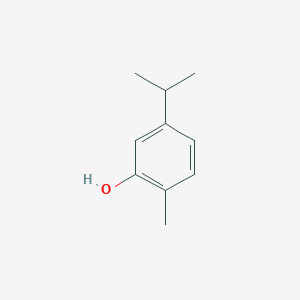 11.68Catechol 11.22C6H6O2110.11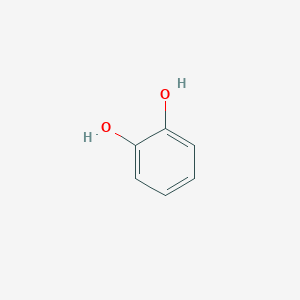 12.31Luteolin0.68C15H10O6286.24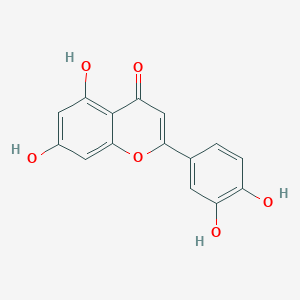 13.63Diosmetin0.05C16H12O6300.26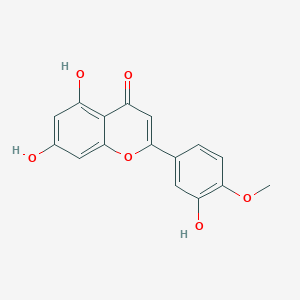 13.93Kaempferol0.43C15H10O6286.24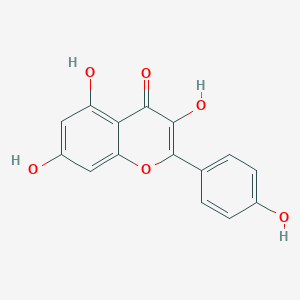 15.83Apigenin0.48C15H10O5  270.24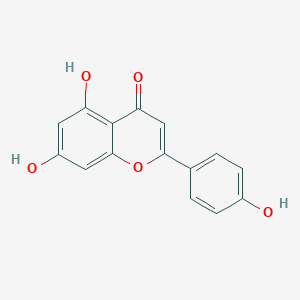 18.25Rosmarinic Acid0.34C18H16O8360.318.84Genistein1.39C15H10O5270.24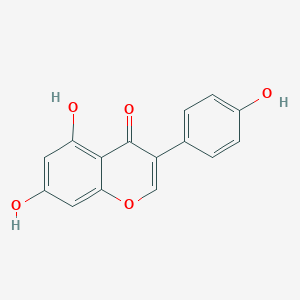 19.4Eucalyptol0.07C10H18O  154.25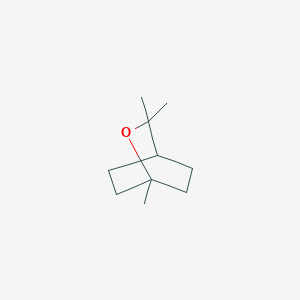 BIOACTIVE COMPOUNDPHYTO-CHEMICALSBIOFILM FORMING PROTEINAUTODOCK RESULTSENERGY VALUE (∆GO) Kcal/molESSENTIAL OILSEUGENOL3TIP (Staphylococcus aureus)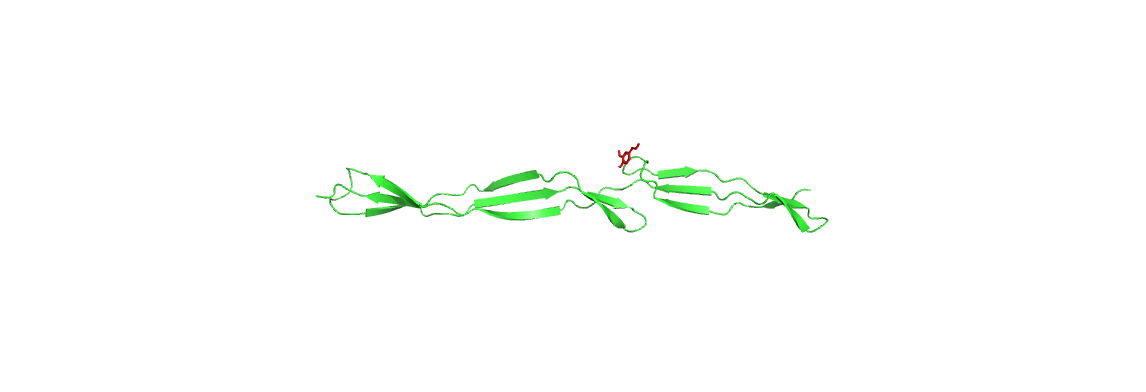 -4.20ESSENTIAL OILSTHYMOL3TIP (Staphylococcus aureus)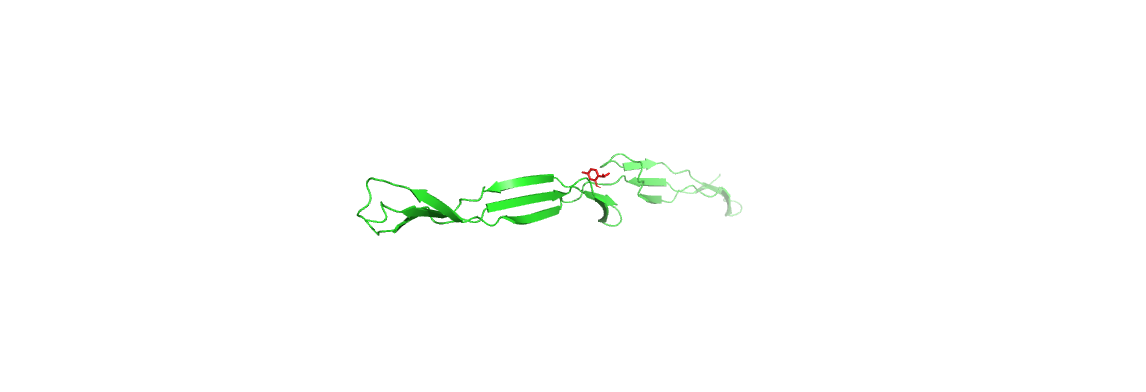 -4.07TERPENOIDSOLEANOLIC ACID3TIP (Staphylococcus aureus)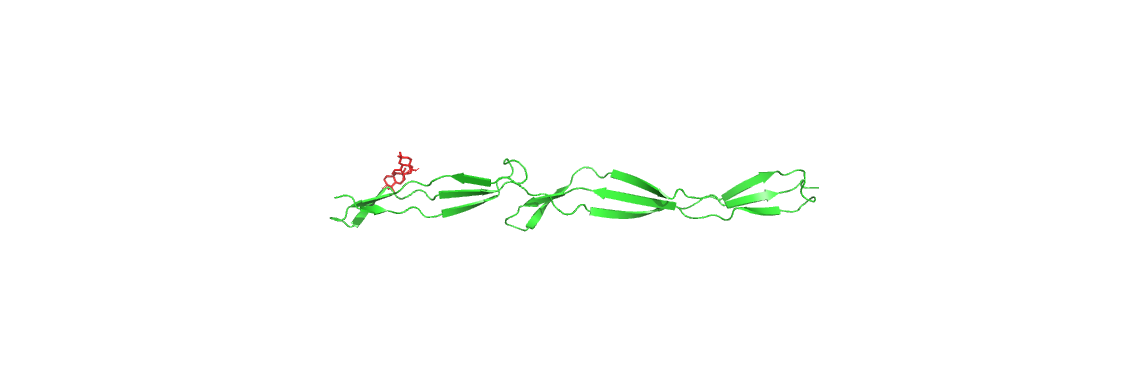 -6.53TERPENOIDSURSOLIC ACID3TIP (Staphylococcus aureus)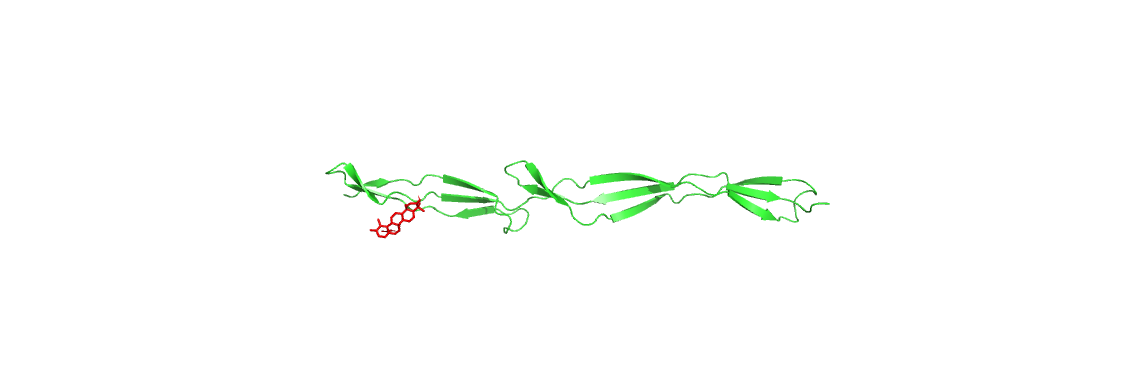 -6.42TERPENOIDSLINALOOL3TIP (Staphylococcus aureus)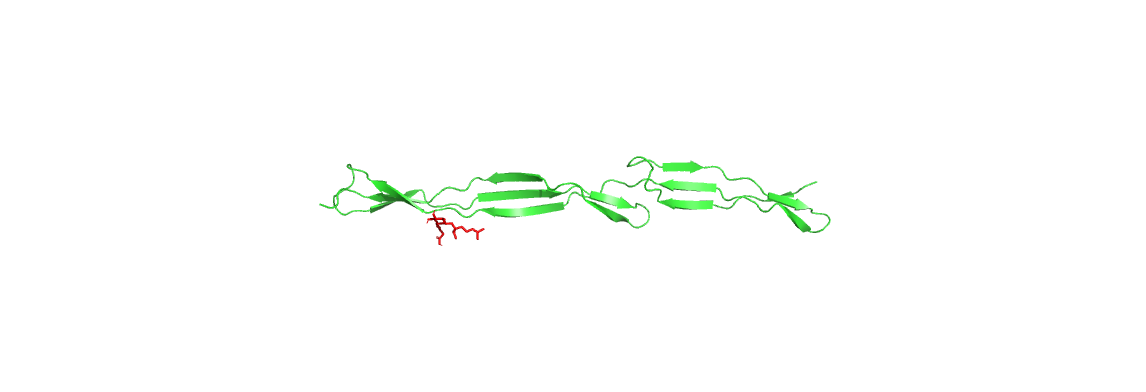 -5.86TERPENOIDSβ-CARYOPHYLLENE3TIP (Staphylococcus aureus)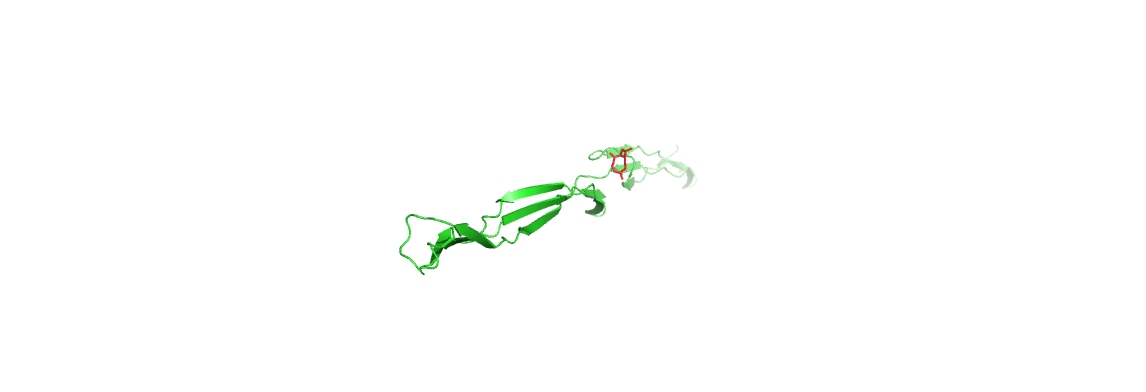 -4.40TERPENOIDSCARVACROL3TIP (Staphylococcus aureus)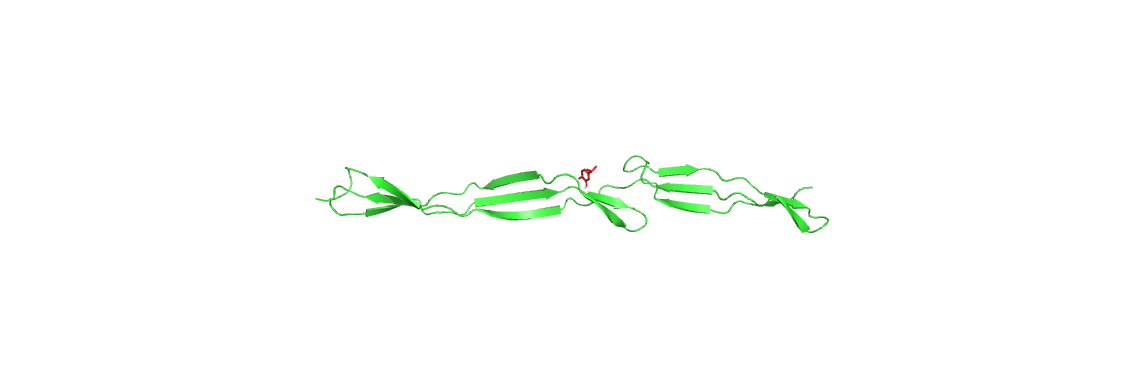 -4.09OTHER PHENOLIC COMPOUNDSROSMARINIC ACID3TIP (Staphylococcus aureus)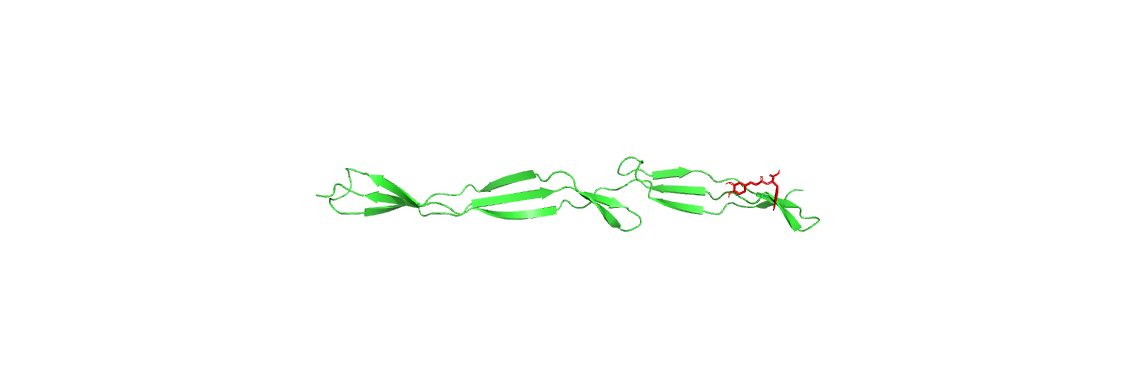 -5.62SL. NO.BIOACTIVE COMPOUNDPHYTO-CHEMICALBIOFILM FORMING PROTEINLIGPLOTSL. NO.BIOACTIVE COMPOUNDPHYTO-CHEMICALBIOFILM FORMING PROTEINLIGPLOTHYDROPHOBIC BONDHYDROGEN BOND1.ESSENTIAL OILSEUGENOL3TIP (Staphylococcus aureus)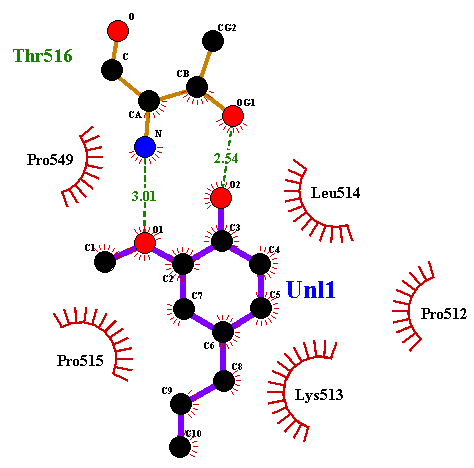 LYS513 (3.95)PRO549 (3.97)THR516 (2.54)THR516 (3.01)1.ESSENTIAL OILSTHYMOL3TIP (Staphylococcus aureus)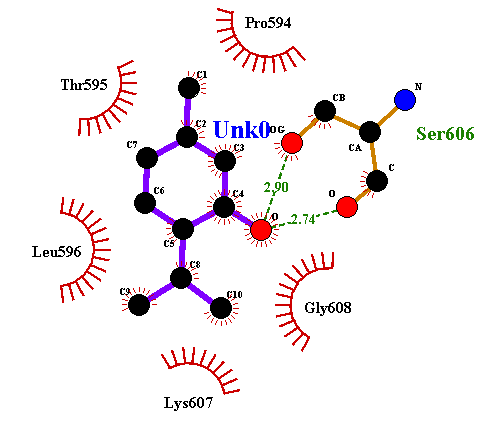 PRO594 (3.41)LEU596 (3.44)LEU596 (2.74)SER606 (2.90)2.TERPENOIDSOLEANOLIC ACID3TIP (Staphylococcus aureus)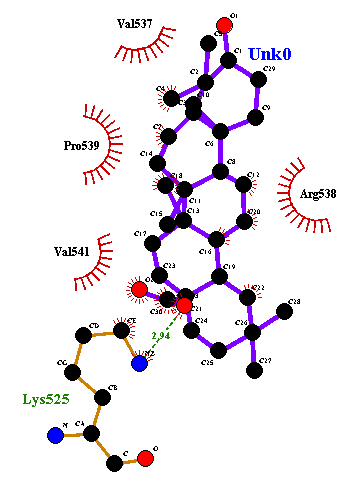 ARG538 (3.23)LYS525 (2.88)2.TERPENOIDSURSOLIC ACID3TIP (Staphylococcus aureus)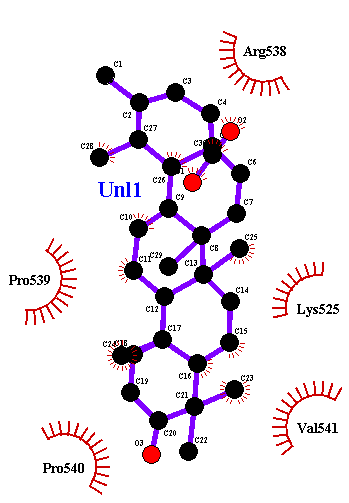 ARG538 (3.03)VAL541 (3.37)-2.TERPENOIDSLINALOOL3TIP (Staphylococcus aureus)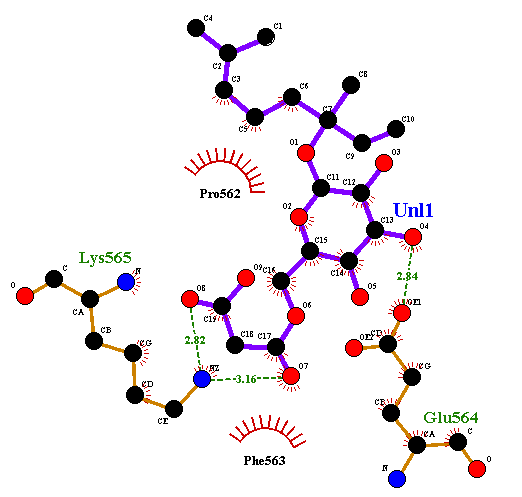 PRO562 (3.40)GLU564 (2.84)GLU564 (2.84)LYS565 (3.23)2.TERPENOIDSΒ-CARYOPHYLLENE3TIP (Staphylococcus aureus)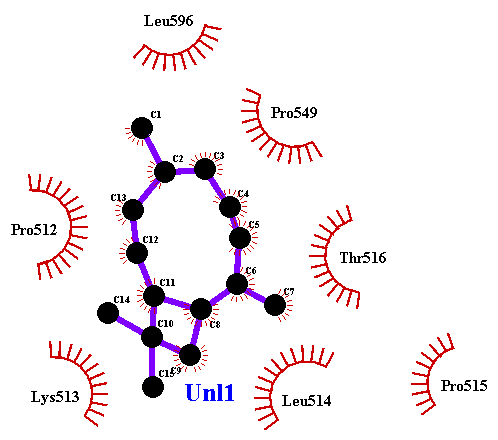 PRO549 (3.17)LEU596 (3.50)-2.TERPENOIDSCARVACROL3TIP (Staphylococcus aureus)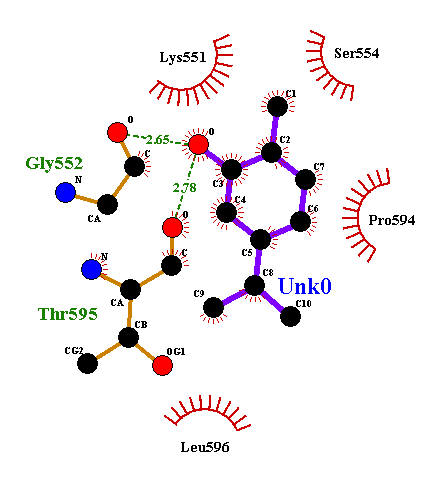 LYS551 (387)PRO594 (3.62)LEU596 (3.87)LEU596 (3.88)GLY552 (2.72)GLY (2.03)THR (2.46)3.OTHER PHENOLIC COMPOUNDSROSMARINIC ACID3TIP (Staphylococcus aureus)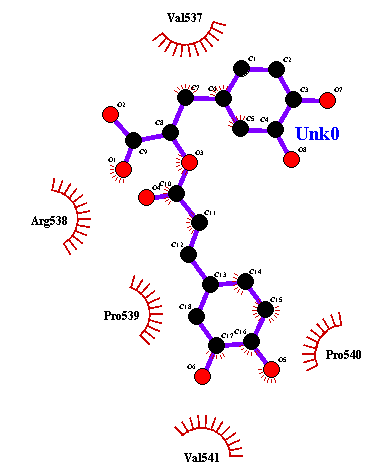 ARG538 (3.75)PRO539 (3.34)VAL541 (3.97)-SL. NO.BIOACTIVE COMPOUNDSPHYTOCHEMICALBIOFILM FORMING PROTEINROOT MEAN SQUARE FUNCTION1.ESSENTIAL OILSEUGENOL3TIP (Staphylococcus aureus)1.ESSENTIAL OILSTHYMOL3TIP (Staphylococcus aureus)1.ESSENTIAL OILSTHYMOL1.ESSENTIAL OILSTHYMOL2.TERPENOIDSOLEANOLIC ACID3TIP (Staphylococcus aureus)2.TERPENOIDSOLEANOLIC ACID2.TERPENOIDSOLEANOLIC ACID2.TERPENOIDSURSOLIC ACID3TIP (Staphylococcus aureus)2.TERPENOIDSLINALOOL3TIP (Staphylococcus aureus)2.TERPENOIDSβ-CARYOPHYLLENE3TIP (Staphylococcus aureus)2.TERPENOIDSCARVACROL3TIP (Staphylococcus aureus)3.OTHER PHENOLIC COMPOUNDSROSMARINIC ACID3TIP (Staphylococcus aureus)